KOMPOSISI “CINTA AGAPE”TUGAS AKHIRDiajukan untuk memenuhi salah satu syaratmenempuh Sidang SarjanaSeni S-1OLEHCHRISTIANTO FERRARI106040056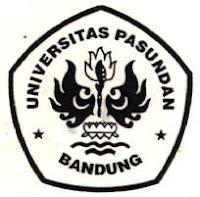 PROGRAM STUDI SENI MUSIKFAKULTAS ILMU SENI DAN SASTRAUNIVERSITAS PASUNDANBANDUNG2014